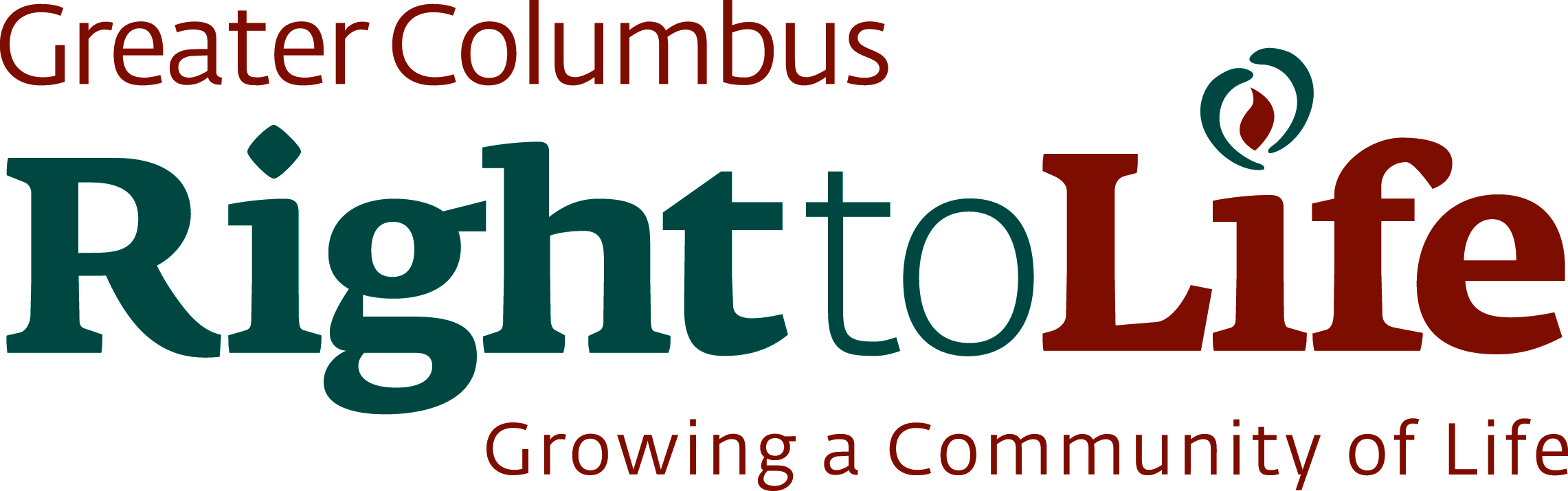 2016 Stewardship and MembershipThe mission of Greater Columbus Right to Life is to promote a culture that protects innocent human life from conception until natural death.  We serve the Greater Columbus Community through our efforts to educate people on pro-life issues and advocate for the pre-born, the aged and the infirm.Please renew or begin your support today and encourage others to do so as well.  Your contribution will support our pro-life initiatives and activities such as Sidewalk Counseling, 40 Days for Life, education, outreach, and grassroots efforts.  I would like to support the work of Greater Columbus Right to Life by:  $40 one-time donation             $100 one-time donation       A one-time donation in the amount of: _____________  I would like become a monthly donor to GCRTL	  $10 each month 	  $100 each month	  $25 each month	  $_______ each month	  $75 each month 	  Please contact me about other donor options and business sponsorship of GCRTL events*Donations to GCRTL are tax-deductible to the extent of the law.Name (please print)  	Address  	City, State, ZIP  	Phone  		E-mail  	  Check Enclosed	  Please charge my credit card Name as it appears on card  	Card #  ___________________________________________________  Sec #: _______ 	Exp. date  	Signature:_________________________________________________________________________________________  I would like to volunteer.  Please contact me about the following program(s):	  40 Days for Life	  Prayer Partner	  Office help	  Mailing preparation	  Sidewalk Counseling	  Becoming a coordinator at my church	  Annual Banquet	  Event SupportIt is not necessary to donate to GCRTL to continue your membership.  Membership is open to anyone with a heart for life by virtue of asking to receive information and mailings from us and upholding our statement of peace and belief.  Mail to:  Greater Columbus Right to Life, 665 E Dublin Granville Road, Suite 115; Columbus, Ohio 43229